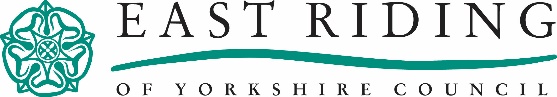 PLEASE NOTE:All sections of this form must be completed for the request to be considered.Child’s details:Other family membersHas an assessment already been completed for this child? Please tick and submit with this form:Is there a current plan for the child / family? If so, what type of plan? Please submit with this formWhat services are currently involved with the child / family?Area of support requestedHow we use your dataBy completing this form you are registering with East Riding of Yorkshire Council’s Children’s Centres. This enables you to access the services we offer to children and families. Your information will be stored and shared in accordance with the Data Protection Act 2018 and the General Data Protection Regulation (GDPR). A copy of our privacy notice will be provided to you at the time of registration or you can find a copy here: www.eastriding.gov.uk/council/governance-and-spending/how-we-use-your-information/find-privacy-information/privacy-notice-for-childrens-centres/DeclarationI understand that the information I have given about myself and any other individuals will be held and processed by East Riding of Yorkshire Council and it is my responsibility to make the other adults listed on this form aware that their details have been provided.SurnameFirst NameMale/FemaleDOBHome AddressHome AddressHome AddressHome AddressSurnameFirst name DOB / EDDRelationshipContact numberSingle Assessment		YES 	  NO Early Help Assessment	YES 	  NO Service areaName of practitionerRoleContact detailsHealthSocial CareEducationWhat are you worried about or need help with?  Describe what the worry looks like and the impact on the child?What has already been done / tried to address the worry?Person giving parental consentPerson giving parental consentPerson giving parental consentPerson giving parental consentPrint nameSIGNATURERelationship to childDateReferrer who has gained verbal consent from the parent named in the box above:Referrer who has gained verbal consent from the parent named in the box above:Referrer who has gained verbal consent from the parent named in the box above:Referrer who has gained verbal consent from the parent named in the box above:Print nameSIGNATURERole/agencyDateAddressAddressTelephoneTelephone